AFFICHAGE SUR LE SITE DE LA MAIRIE DE PONTFAVERGER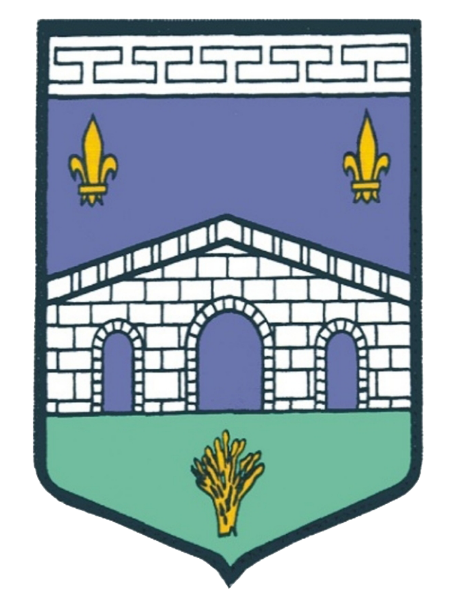 Il y a quelques mois, vous receviez un courrier vous proposant d’afficher votre activité sur le futur site internet de la mairie. N’ayant pas eu de réponse de votre part, nous nous permettons de vous faire part à nouveau de cette proposition entièrement gratuite. Si vous désirez profiter de cet affichage, remplissez le formulaire ci-dessous ou tout autre renseignement que vous jugerez bon. N’hésitez pas à y joindre logo, photos… qui permettra d’agrémenter votre visibilité.Nom de l’établissement : ……………………………………………………………………..Nom du responsable : …………………………………………………………………………..Adresse : ……………………………………………………………………………………...Téléphone : ………………………………………………….Courriel :……………………………………………………………………..Site internet : …………………………………………………………………………………..Réseaux sociaux :………………………………………………………………………………Heures d’ouverture :………………………………………………………………………………………………………………………………………………………………………………………………………………………………………………………………………………….Souhaitez-vous que la mairie prennent une photo extérieure et l’affiche sur le site ?Vous pouvez renvoyer votre réponse à la mairie sous format papier ou en format numérique à ameliegape@gmail.com 